 		                 ILLINOIS HIGH SCHOOL VARSITY TOURNAMENT, 3.11-21, 2021         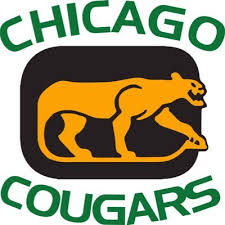       GROUP 3                                                         Tournament Format       Four teams, each team playing three preliminary round games. At the conclusion of the preliminary round,                                First place team goes to the Final 8 and there will be 2 wild card teams from the 6 Groups. Standings		Game Results	TeamPoints Gm1Points Gm2Points Gm3Total PointsTiebreakers  York Dukes             0336-2   5   9=  12  New Trier White             3339  Renegades HS             0000  Barrington Broncos             3003Fri 3.12Fri 3.12  7:20  7:20PmFifth Third Arena- HyundaiFifth Third Arena- HyundaiNT White666vs.vs.Renegades11Sat 3.13Sat 3.1311:0011:00AmPleasant Pr., WI- BluePleasant Pr., WI- BlueYork222vs.vs.NT White44Sat 3.13Sat 3.1311:5011:50AmPleasant Pr., WI- GreenPleasant Pr., WI- GreenRenegades000vs.vs.Barrington33Sat 3.13Sat 3.13  8:10  8:10PmPleasant Pr., WI- GreenPleasant Pr., WI- GreenBarrington111vs.vs.York66Sun 3.14Sun 3.14 5:20 5:20PmPleasant Pr., WI- GreenPleasant Pr., WI- GreenNT White555vs.vs.Barrington11Sun 3.14Sun 3.14  5:30  5:30PmFifth Third Arena- MissionFifth Third Arena- MissionYork101010vs.vs.Renegades11                *** HOME ***                   *** AWAY ***Fri 3.196:206:206:20PmPleasant Pr., WI- BluePleasant Pr., WI- BlueGroup 2 Winner- St. Viator777vs.vs.Group 3 Winner-  NT White                                                            0                    Final 8    0                    Final 8Fri 3.19Fri 3.196:306:30PmPleasant Pr., WI- GreenPleasant Pr., WI- GreenGroup 4 Winner- LAG333vs.vs.Group 5 Winner-  PREP      0                   Final 8      0                   Final 8Fri 3.19Fri 3.19Fri 3.198:10PmPmPleasant Pr., WI- BlueGroup 1 Winner-   NT Green       7Group 1 Winner-   NT Green       7       vs.       vs.       vs.Wild Card #2-      NT BlueWild Card #2-      NT Blue    1                    Final 8Fri 3.19Fri 3.19Fri 3.198:20PmPmPleasant Pr., WI- GreenGroup 6 Winner- GBN                5Group 6 Winner- GBN                5vsWild Card #1-      YorkWild Card #1-      York   0                   Final 8Sat 3.20Sat 3.20  5:20  5:20PmPleasant Pr., WI- BluePleasant Pr., WI- BlueWinner Grp 1/ WC2- NT Green  5Winner Grp 1/ WC2- NT Green  5       vs.       vs.       vs.Winner Group 2/3-    St. ViatorWinner Group 2/3-    St. Viator     1                   Final 4    Sat 3.20Sat 3.20  7:10  7:10PmPleasant Pr., WI- BluePleasant Pr., WI- BlueWinner Group 6/ WC1- GBN      3Winner Group 6/ WC1- GBN      3       vs.       vs.       vs.Winner Group 4/5-    LAGWinner Group 4/5-    LAG     1                   Final 4Sun 3.21Sun 3.21  4:00  4:00PmPleasant Pr., WI- BluePleasant Pr., WI- BlueWinner 5pm- NT Green   1-0 OTWinner 5pm- NT Green   1-0 OT       vs.       vs.       vs.Winner Sat 7:10pm-  GBNWinner Sat 7:10pm-  GBN            Championship